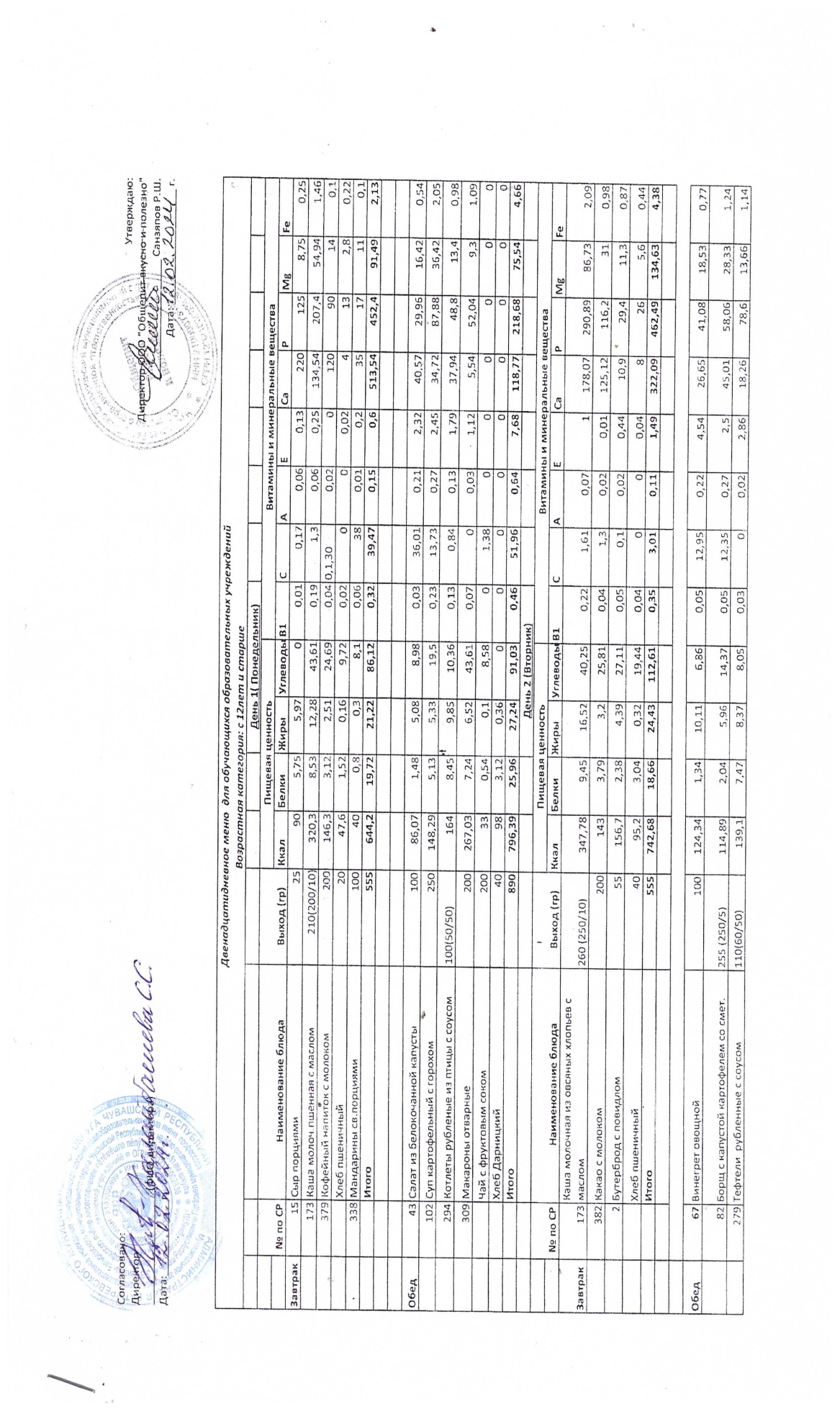 Итоговые показателиЗавтракОбед302Каша гречневая рассыпчатая с маслом210(200/10)359,9111,648,757,260,2800,030,8220,07276,58184,246,19349Компот из смеси сухофруктов200126,050,57032,2100000000Хлеб Дарницкий4098ЗД20,36000000000Итого915962,2926,1833,5118,750,4125,30,5410,72109,99454,32244,769,34День 3 (Среда)День 3 (Среда)День 3 (Среда)№ по СРНаименование блюдаВыход (гр)Пищевая ценностьПищевая ценностьПищевая ценностьПищевая ценностьВитамины и минеральные веществаВитамины и минеральные веществаВитамины и минеральные веществаВитамины и минеральные веществаВитамины и минеральные веществаВитамины и минеральные веществаВитамины и минеральные веществаВитамины и минеральные вещества№ по СРНаименование блюдаВыход (гр)КкалБелкиЖирыУглеводьВ1САЕСаРMgFeЗавтрак14Масло сливочное порц.1074,80,058,250,08000,04од2,4300,02219Сырники из творога с молоком сгущенным21057932,5226,9151,42ОД0,79288,560,684422,1470,6455,022,205377Чай с лимоном200(15/7)59,160,160,0315,202,800,012,81,540,840,04Хлеб пшеничный4095,23,040,3219,440,04000,048265,60,44338Яблоки св.порциями100450,40,49,80,0340,010,410821Итого560853,1636,1735,9195,940,177,59288,611,234445,3509,1863,463,705Обед47Салат из квашеной капусты с раст.маслом10081,191,594,997,120,0227,30,032,3848,8827,7114,760,59103Суп картофельный с макарон.изделиями250121,952,822,7920,910,1121,60,321,4827,4568,2528,31,08227Рыба припущенная с соусом100(50/50)65,769,291,783,290,061,030,040,3835,34100,19здод312Пюре картофельное230253,424,7812,5130,230,217,960,260,3357,94126,8642,551,52349Компот из смеси сухофруктов200126,050,57032,2100000000Хлеб ржано-пшеничный5094,53,650,6517,750,09000,718,58927,51,35Итого930742,8722,722,72111,510,4957,890,655,27188,11412,01116,214,64День 4 (Четверг)День 4 (Четверг)День 4 (Четверг)№ по СРНаименование блюдаВыход (гр)Пищевая ценностьПищевая ценностьПищевая ценностьПищевая ценностьВитамины и минеральные веществаВитамины и минеральные веществаВитамины и минеральные веществаВитамины и минеральные веществаВитамины и минеральные веществаВитамины и минеральные веществаВитамины и минеральные веществаВитамины и минеральные вещества№ по СРНаименование блюдаВыход (гр)КкалБелкиЖирыУглеводыВ1САЕСаРMgFeЗавтрак3Бутерброд с сыром50162,85,767,9514,620,040,10,060,16139,2969,450,49175Каша из риса и пшена с маслом260(250/10)320,977,414,1240,970,121,610,070,26157,69193,9945,070,95376Чай с сахаром200(15)56,850,10,0314,9900000000Хлеб пшеничный4095,23,040,3219,440,04000,048265,60,44Итого550635,8216,322,4290,020,21,710,130,46304,89315,9960,121,88Обед71Огурцы свежие кусками50120,70,14,720,015,701,6421,0924,5112,540,888Щи из свежей капусты с картоф.со сметаной255(250/5)98,121,855,948,260,0621,860,252,3738,6450,0621,860,78260Гуляш из говядины100(50/50)22114,5516,792,890,030,920,032,4221,81154,1522,033,06309Макароны отварные200260,597,036,542,30,0700,031,095,4250,549,021,06377Чай с лимоном20059,160,160,0315,202,800,012,81,540,840,04Хлеб ржано-пшеничный4075,62,920,5214,20,07000,5614,871,2221,08Итого845726,4727,2129,88| 87,57| 0,2429,88| 87,57| 0,2429,88| 87,57| 0,2431,280,318,09104,5635288,296,82День 5 (Пятница)День 5 (Пятница)День 5 (Пятница)№ по СРНаименование блюдаВыход (гр)Пищевая ценностьПищевая ценностьПищевая ценностьПищевая ценностьВитамины и минеральные веществаВитамины и минеральные веществаВитамины и минеральные веществаВитамины и минеральные веществаВитамины и минеральные веществаВитамины и минеральные веществаВитамины и минеральные веществаВитамины и минеральные вещества№ по СРНаименование блюдаВыход (гр)КкалБелкиЖирыУглеводьВ1САЕСаРMgFeЗавтрак302Каша гречневая рассыпчатая с маслом200359,9111,648,757,260,2800,030,8220,07276,58184,246,1915сыр порциями25905,755,9500,010,170,060,132201258,750,25382Какао с молоком2001433,793,225,810,041,30,020,01125,12116,2310,98338мандарины св. порциями100400,80,38Д0,06380,010,2351711одХлеб пшеничный4095,23,040,3219,440,04000,048265,60,44Итого565728,1125,0218,47110,610,4339,470,121,2408,19560,78240,597,96Обед62Салат из моркови с сахаром10049,020,740,056,890,042,0 20,04015,4631,6621,630,496Рассольник Ленинградский со сметаной255(250/5)134,12,236,0616,91од7,540,282,4121,474,6526,250,97290Птица тушенная в смет.соусе100(50/50)113,614,4219,992,950,010,060,010,9716,699,991,610,05312Пюре картофельное230253,424,7812,5130,230,217,960,260,3357,94126,8642,551,52342Компот из св.яблок200108,960,160,1627,870,011,600,1643,20,80,4Хлеб ржано-пшеничный4075,62,920,5214,20,07000,5614,871,2221,08Итого925734,725,2539,2999,050,4419,180,594,43130,29317,56114,844,42День 6(Суббота)День 6(Суббота)День 6(Суббота)№ по СРНаименование блюдаВыход (гр)Пищевая ценностьПищевая ценностьПищевая ценностьПищевая ценностьВитамины и минеральные веществаВитамины и минеральные веществаВитамины и минеральные веществаВитамины и минеральные веществаВитамины и минеральные веществаВитамины и минеральные веществаВитамины и минеральные веществаВитамины и минеральные вещества№ по СРНаименование блюдаВыход (гр)КкалБелкиЖирыУглеводьВ1САЕСаРMgFeЗавтрак182Каша полбяная молочная с маслом260(250/10)351,1311,4712,6246,010,041,630,06од150,88114,3517,330,14209Яйцо вареное4062,85,084,60,280,030од0,242276,84,81379Кофейный напиток с молоком200157,273,352,726,540,041,40,02012996,7515,050,11Хлеб пшеничный501193,080,424,30,05000,051032,570,55Итого550690,222,9820,3297,130,163,030,180,39311,88320,444,181,8Обед45Салат из белокочанной капусты10086,071,485,088,980,0336,010,212,3240,5729,9616,420,5498Суп крестьянский с крупой250109,761,894,9714,280,05180,232,3623,550,120,750,65280Фрикадельки из говядины105(55/50)161,448,379,5211,520,051,60,012,4130,8696,2313,621,28171Каша рассыпчатая пшеничная с маслом200(187,5/12,5)317,510,962,8862,140,2600,26030,36259,18175,645,92376Чай с сахаром200(15)56,850,10,0314,9900000000Хлеб ржано-пшеничный4075,62,920,5214,20,07000,5614,871,2221,08Итого895807,2225,7223126,110,4655,610,717,65140,09506,67248,439,47День 7 (Понедельник)День 7 (Понедельник)День 7 (Понедельник)N° по СРНаименование блюдаВыход (гр)Пищевая ценностьПищевая ценностьПищевая ценностьПищевая ценностьВитамины и минеральные веществаВитамины и минеральные веществаВитамины и минеральные веществаВитамины и минеральные веществаВитамины и минеральные веществаВитамины и минеральные веществаВитамины и минеральные веществаВитамины и минеральные веществаN° по СРНаименование блюдаВыход (гр)КкалБелкиЖирыУглеводыВ1САЕСаРMgFeЗавтрак3Бутерброд с сыром50162,85,767,9514,830,04од0,60,16139,2969,450,49174Каша молоч.рисовая с маслом210(200/10)281,285,8911,1638,830,061,30,060,28124,68157,435,640,55382Какао с молоком2001433,793,225,810,041,300,01125,12116,2310,98Хлеб пшеничный2047,61,520,169,720,02000,024132,80,22338Яблоки св.порциями100450,40,49,80,0340,010,410821Итого580679,6817,3622,8798,990,196,70,670,87403390,680,893,24Обед62Салат из моркови с сахаром10049,020,740,056,890,042,020,04015,4631,6621,630,4102Суп картофельный с горохом250148,295,135,3319,50,2313,730,272,4534,7287,8836,422,05294Котлеты рубленые из птицы с соусом100(50/50)1648,459,8510,360,130,840,131,7937,9448,813,40,98309Макароны отварные230307,088,337,550,150,0800,031,296,3759,8410,691,25348Компот из кураги200124,181,08031,330,020,830,121,1433,0830,1921,710,66Хлеб Дарницкий40983,120,36000000000Итого920890,5726,8523,09118,230,517,420,596,67127,57258,37103,855,34День 8 (Вторник)День 8 (Вторник)День 8 (Вторник)№ по СРНаименование блюдаВыход (гр)Пищевая ценностьПищевая ценностьПищевая ценностьПищевая ценностьВитамины и минеральные веществаВитамины и минеральные веществаВитамины и минеральные веществаВитамины и минеральные веществаВитамины и минеральные веществаВитамины и минеральные веществаВитамины и минеральные веществаВитамины и минеральные вещества№ по СРНаименование блюдаВыход (гр)КкалБелкиЖирыУглеводьВ1САЕСаРMgFeзавтрак330/223Запеканка творожная со сметан.соус.215(180/35)409,528,7421,9523,410,090,470,130,65290,25397,3839,11,11376Чай с сахаром200(15)56,85од0,0314,99000000002Бутерброд с повидлом55156,72,384,3927,110,05од0,020,4410,929,411,30,87Хлеб пшеничный4095,23,040,3219,440,04000,048265,60,44Итого :510718,2534,2626,6984,950,180,570,151,13309,15452,78562,42обед67Винегрет овощной100124,341,3410,116,860,0512,950,224,5426,6541,0818,530,7782Борщ с капустой картофелем со смет.255(250/5)114,892,045,9614,370,0512,350,272,545,0158,0628,331,24291Плов из птицы200305,3416,9410,4635,74од6,03од4,446,34175,3454,041,98349Компот из сухофруктов200126,050,57032,2100000000Хлеб Дарницкий40983,120,36000000000Итого795768,6224,0126,8989,180,231,330,5911,44118274,48100,93,99День 9 (Среда)День 9 (Среда)День 9 (Среда)№ по СРНаименование блюдаВыход (гр)Пищевая ценностьПищевая ценностьПищевая ценностьПищевая ценностьВитамины и минеральные веществаВитамины и минеральные веществаВитамины и минеральные веществаВитамины и минеральные веществаВитамины и минеральные веществаВитамины и минеральные веществаВитамины и минеральные веществаВитамины и минеральные вещества№ по СРНаименование блюдаВыход (гр)КкалБелкиЖирыУглеводыВ1САЕСаРMgFeЗавтрак14Масло сл. порциями1074,80,058,250,08000,04од2,4300,02173Каша молоч.пшенная с маслом210(200/10)320,38,5312,2843,610,191,30,060,25134,54207,454,941,46Чай с фруктовым соком200330,540,18,5801,38000000Хлеб пшеничный4095,23,040,3219,440,04000,048265,60,44Завтрак i338Груша се. порциями100420,40,39,50,02500,41916122,3Итого560565,312,5621,2581,210,257,68од0,79163,94252,472,544,22Обед71Огурцы свежие кусками50120,7од4,720,015,701,6421,0924,5112,540,8103Суп картофельный с макарон.изделиями250121,952,822,7920,910,1121,60,321,4827,4568,2528,31,08234Котлеты рыбные с соусом100(50/50)118,767,21510,920,060,620,032,5445,26102,078,820,4312Пюре картофельное230253,424,7812,5130,230,217,980,260,3357,94126,8645,551,52348Компот из чернослива20092,810,34023,6500,4500,2711,8912,3315,160,45Хлеб ржано-пшеничный5094,53,650,6517,750,09000,718,58927,51,35Итого880693,4419,521,05108,180,4836,350,616,96182,13423,02137,875,6День 10 (Четверг)День 10 (Четверг)День 10 (Четверг)№ по СРНаименование блюдаВыход (гр)Пищевая ценностьПищевая ценностьПищевая ценностьПищевая ценностьВитамины и минеральные веществаВитамины и минеральные веществаВитамины и минеральные веществаВитамины и минеральные веществаВитамины и минеральные веществаВитамины и минеральные веществаВитамины и минеральные веществаВитамины и минеральные вещества№ по СРНаименование блюдаВыход (гр)Ккал 1 Белки |Жиры | УглеводыКкал 1 Белки |Жиры | УглеводыКкал 1 Белки |Жиры | УглеводыКкал 1 Белки |Жиры | Углеводыil [с [a [i [са [р [Mg \feil [с [a [i [са [р [Mg \feil [с [a [i [са [р [Mg \feil [с [a [i [са [р [Mg \feil [с [a [i [са [р [Mg \feil [с [a [i [са [р [Mg \feil [с [a [i [са [р [Mg \feil [с [a [i [са [р [Mg \feЗавтрак1Бутерброд с маслом сливочным40146,22,338,4914,660,0300,040,138,422,54,20,35204Макароны отварные с сыром205(200/5)286,3210,959,4138,330,070,140,071,166,21121,9214,521,13382Какао с молоком2001433,793,225,810,041,30,020,01125,12116,2310,98Хлеб пшеничный4095,23,040,3219,440,04000,048265,60,44338Яблоки св.порциями100450,40,49,80,0340,010,410821Итого585715,7220,5121,82108,040,215,440,141,68217,73294,6257,323,9Обед43Салат из белокочанной капусты10086,071,485,088,980,0336,010,212,3240,5729,9616,420,5498Суп крестьянский с крупой250109,761,894,9714,280,05180,232,3623,550,120,750,65280Фрикадельки из говядины,тушенные в соусе100(50/50)161,448,379,5211,520,051,60,012,4130,8696,2313,621,28303Каша пшеничная вязкая200230,225,478,3932,650,1100,040,9521,12125,8728,292,09349Компот из сухофруктов200126,050,57032,2100000000Хлеб Дарницкий40983,120,36000000000Итого890811,5420,928,3299,640,2455,610,498,04116,05302,1679,084,56День 11(Пятница)День 11(Пятница)День 11(Пятница)№ по СРНаименование блюдаВыход (гр)Пищевая ценностьПищевая ценностьПищевая ценностьПищевая ценностьВитамины и минеральные веществаВитамины и минеральные веществаВитамины и минеральные веществаВитамины и минеральные веществаВитамины и минеральные веществаВитамины и минеральные веществаВитамины и минеральные веществаВитамины и минеральные вещества№ по СРНаименование блюдаВыход (гр)Ккал | Белки |Жиры (УглеводыКкал | Белки |Жиры (УглеводыКкал | Белки |Жиры (УглеводыКкал | Белки |Жиры (УглеводыВ1 fc (a [i [са [р [Mg [feВ1 fc (a [i [са [р [Mg [feВ1 fc (a [i [са [р [Mg [feВ1 fc (a [i [са [р [Mg [feВ1 fc (a [i [са [р [Mg [feВ1 fc (a [i [са [р [Mg [feВ1 fc (a [i [са [р [Mg [feВ1 fc (a [i [са [р [Mg [feзавтрак182Каша полбяная молочная с маслом260(250/10)351,13 11,47 12,62 46,01 0,04 1,63 0,06 0,1 150,88 114,35 17,33 0,14351,13 11,47 12,62 46,01 0,04 1,63 0,06 0,1 150,88 114,35 17,33 0,14351,13 11,47 12,62 46,01 0,04 1,63 0,06 0,1 150,88 114,35 17,33 0,14351,13 11,47 12,62 46,01 0,04 1,63 0,06 0,1 150,88 114,35 17,33 0,14351,13 11,47 12,62 46,01 0,04 1,63 0,06 0,1 150,88 114,35 17,33 0,14351,13 11,47 12,62 46,01 0,04 1,63 0,06 0,1 150,88 114,35 17,33 0,14351,13 11,47 12,62 46,01 0,04 1,63 0,06 0,1 150,88 114,35 17,33 0,14351,13 11,47 12,62 46,01 0,04 1,63 0,06 0,1 150,88 114,35 17,33 0,14351,13 11,47 12,62 46,01 0,04 1,63 0,06 0,1 150,88 114,35 17,33 0,14351,13 11,47 12,62 46,01 0,04 1,63 0,06 0,1 150,88 114,35 17,33 0,14351,13 11,47 12,62 46,01 0,04 1,63 0,06 0,1 150,88 114,35 17,33 0,14351,13 11,47 12,62 46,01 0,04 1,63 0,06 0,1 150,88 114,35 17,33 0,14379Кофейный напиток с молоком200146,33,122,5124,690,041,40,02012090140,1Хлеб пшеничный4095,23,040,3219,440,04000,048265,60,44338мандарины св. порциями100400,80,38,10,06380,010,2351711одИтого600632,6318,4315,7598,240,1841,030,090,34313,88247,3547,930,7852Салат из свеклы10089,851,356,087,870,029,502,7335,1540,8520,91,33обед103Суп картофельный с макаронными изделиями250121,952,822,7920,910,1121,60,321,4827,4568,2528,31,08290Птица тушенная в смет.соусе100(50/50)113,614,4219,992,950,010,060,010,9716,699,991,610,05302Каша гречневая рассыпчатая200359,9111,648,757,260,2800,030,8220,07276,58184,246,19342Компот из св.яблок200108,960,160,1627,870,011,600,1643,20,80,4Хлеб ржано-пшеничный4075,62,920,5214,20,07000,5614,871,2221,08Итого890869,8733,3138,24131,060,532,760,366,72118,16470,07257,8510,13День 12 (Суббота)День 12 (Суббота)День 12 (Суббота)№ по СРНаименование блюдаВыход (гр)Пищевая ценностьПищевая ценностьПищевая ценностьПищевая ценностьВитамины и минеральные веществаВитамины и минеральные веществаВитамины и минеральные веществаВитамины и минеральные веществаВитамины и минеральные веществаВитамины и минеральные веществаВитамины и минеральные веществаВитамины и минеральные вещества№ по СРНаименование блюдаВыход (гр)КкалБелкиЖирыУглеводы81САЕСаРMgFe185Запеканка рисовая со сгущ.молоком200(170/30)284,545,547,648,710,040,140,032,0790,57124,2428,150,65Завтрак377Чай с лимоном200(15/7)59,160,160,0315,202,800,012,81,540,840,04Хлеб пшеничный2047,61,520,169,720,02000,024132,80,22873Каша ячневая молочная вязкая250328,169,0812,0645,160,151,620,060,1195,25304,5345,041,14Итого670719,4616,319,85118,790,214,560,092,2292,62443,3176,832,0547Салат из квашеной капусты150125,082,47,4911,520,0337,9503,4562,9746,3721,540,85Обед98Суп крестьянский с крупой250109,761,894,9714,280,05180,232,3623,550,120,750,65268Шницель рубленный с соусом100(50/50)136,618,267,1510,760,051,520,021,5330,0693,1115,291,35312Пюре картофельное230253,424,7812,5130,230,217,980,260,3357,94126,8645,551,52349Компот из сухофруктов200126,050,57032,2100000000Хлеб Дарницкий40983,120,36000000000Итого970848,9221,0232,48990,3465,450,517,67174,47316,44103,134,37Итого555644,219,7221,2286,120,3239,470,150,6513,54452,491,492,13Итого555742,6818,6624,43112,610,353,010,111,49322,09462,49134,634,38Итого560853,1636,1735,9195,940,177,59288,611,234445,3509,1863,463,705Итого550635,8216,322,4290,020,21,710,130,46304,89315,9960,121,88Итого565728,1125,0218,47110,610,4339,470,121,2408,19560,78240,597,96Итого550690,222,9820,3297,130,163,030,180,39311,88320,444,181,8Всего s.i н»',',<‘лю4794,17138,85147,/7.72,4 31.63• •89,;;5.3713 , ’! 24634,4721,855Средний пок, ..нель, 15,707.3,1423,;:0•113,740,2715,7114,8;;0,90«8-1,324 )М 7Ю5,?5.7, )4Итого580679,6817,3622,8798,990,196,70,670,87403390,680,893,24Итого:510718,2534,2626,6984,950,180,570,151,13309,15452,78562,42Итого560565,312,5621,2581,210,257,680,10,79163,94252,472,544,22Итого585715,7220,5121,82108,040,215,440>141,68217,73294,6257,323,9Итого600632,6318,4315,7598,240,1841,030,090,34313,88247,3547,930,78Итого670719,4616,319,85118,790,214,560,092,2292,62443,3176,832,05и* Г О „ ; и-'Д:*ЛЮsiQU.041IV,4.11. л.t 1L...2„22.л.1,247.01;91Д1Средний nnts.• »;пмль% i011. ,7i, •/0,20: ,.,jo0.211.172ЯЧ V.i.>4-0.3 1>5,252,/7Итого890796,3925,9627,2491,030,4651,960,647,68118,77218,6875,544,66Итого915962,2926,1833,5118,750,4125,30,5410,72109,99454,32244,769,34Итого930742,8722,722,72111,510,4957,890,655,27188,11412,01116,214,64Итого845726,4727,2129,8887,570,2431,280,318,09104,5635288,296,82Итого925734,725,2539,2999,050,4419,180,594,43130,29317,56114,844,42Итого895807,2225,7223126,110,4655,610,717,65140,09506,67248,439,47Всего за неделю5 400,004 769,94153,02175,63634,022,50241,223,4443,84791,812 261,24888,0739,35Средний показатель900,00794,9925,5029,27105,670,4240,200,577,31131,97376,87148,016,56Итого920890,5726,8523,09118,230,517,420,596,67127,57258,37103,855,34Итого795768,6224,0126,8989,180,231,330,5911,44118274,48100,93,99Итого880693,4419,521,05108,180,4836,350,616,96182,13423,02137,875,6Итого890811,5420,928,3299,640,2455,610,498,04116,05302,1679,084,56Итого890869,8733,3138,24131,060,532,760,366,72118,16470,07257,8510,13Итого970848,9221,0232,48990,3465,450,517,67174,47316,44103,134,37Всего за неделю5 345,004 882,96145,59170,07645,292,26238,923,1547,50836,382 044,54782,6833,99Средний показатель890,83813,8324,2728,35107,550,3839,820,537,92139,40340,76130,455,67